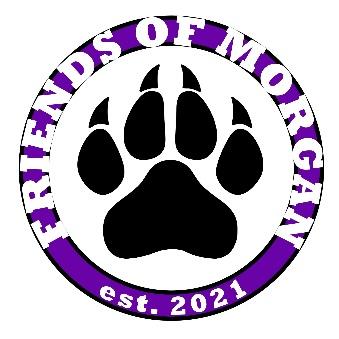 Friends of Morgan 2022-2023                 Closed Meeting Minutes               February 3, 2023 at 8:30 amMeeting called to order at 8:49 am, Held at Lindsey Duke’s HouseRoll Call: Quorum ReachedAttendance: President-  Lindsey DukeVice President- Jenn Bayes (phone)VP of Programs- Amy CarlsonVP of Spirit- Devon Voinche (phone)VP of Fundraising- Gabriel MartinezTreasurer- Christy ReedSecretary- Courtney Abbott (absent)Meeting MinutesApprove open meeting minutes 1/18/23Motion to approve meeting minutes by Amy Carlson. Seconded by Jenn Bayes and approved.President Update9 weeks Treats for kids- 2/14Set up on 2/13 at 12Ordering buckets (reusable)Estimated cost under $500To be used for treat distribution and FOM needsNext year???Members returning?Will announce openings at next open meetingVote soon to amend by lawsSuggested new positions2 Fundraising chairs2 Spirit chairsRSVP for Father/ DaughterJot form in google docsDJ photo boothOrder pizza by Wednesday-CourtneySponsorshipsCommunity - $12,807Family Paw - $5, 800Movie Night- $3,300VP UpdateYearbook Update3rd 9 weeks luncheon- 2/16Valentine’s treats (FOM)- 2/14Teacher Luncheon- 2/16VP of Programs UpdateVolunteers of the Month- Mandi Leary for January (teacher luncheons)Room mom- Gala basketsFather/Daughter- 2/17No balloon dropMoms & Mister- Tentative 4/6, Kaila Hamilton to chair eventVP of Spirit UpdateFOM Spirit Wear UpdateBids for next yearVP of FundraisingGala- 4/28-Sequins and Spurs 7-11pmDates for save the date (Feb 13), ticket sales, auction promotionsItems at Gala360 Booth, Magician, live band, hat girl, boot shining, speciality drink wall, charcuterie, magicianAuction ItemsPolice ride alongs, Astros tickets, beach house, seats for graduationPartiesBotox, dancing, summer cookie partySponsorsDonations (cake, wine)VolunteersAuction SiteCollecting MoneyTicket Price-$125150 people plus FOM boardFundraising forStemscopes ($8000)Little Free libraryYearly supplies each grade4 teachers to Ron ClarkTreasurer UpdatesBank Account as of 1/17/23- approximately $43,000Need Quikbooks and tax set upUpcoming Expenses:Recorders for the Music Room- approximately $500Spiritwear costs- approximately $5,000Sending two teachers to the Ron Clark Academy (Flight,Hotel, and Education)- approximately $4,000Field Trip Requests- upcoming expenses approximately $12,000Valentine’s Day Present for the teachers and staff- approximately $1,500 Daddy/Daughter Dance- approximately $1,000Gala Budget- approximately $8,000 to $10,000Teacher Appreciation Lunch- approximately $1,000Secretary UpdateWebsiteLinks to buy Field trip tickets on websiteK-April 14th1-April 5th2-March 3rd3-April 6th4-April 12th5-March 2ndTeacher Appreciation- 5/1-5/5Chair-Lindsay SpearmanTheme-Staff are Stars/VIP - Lindsey has approved themeGibson QuestionsMeeting closed at 10:47 am______________________________________________________________________________Upcoming DatesFebruary 14- Treats for Teachers & StudentsFebruary 15- Open FOM Meeting 8am February 16- Teacher Luncheon- Chili Bar February 17 - Father/ Daughter Dance 6-8pmFebruary 20- No SchoolMarch 11-19: Spring BreakMarch 22- Open FOM Meeting 8am (Board Nominations Due)April 6- Moms & Misters Fulshear Chargers Baseball game (tentative)April 7- No School/ Good FridayApril 19- Open FOM Meeting 8am (New Board Voting)April 28- Morgan GalaMay 1-5- Staff Appreciation Week May 17- Open FOM Meeting 8am (New Board Induction)May 25- Last Day of School FOM Purchases:Escape Room- Staff DevelopmentBack to school photo booth3 Teacher LuncheonsStaff Development Snack BarFlags for Veterans Day ProgramSlide for House DayStock the LoungeGrandparents Day DecorationsTeacher Scholarships to the Ron Clark AcademyField Trip Shirts Marquee letters Christmas PartiesHot Chocolate & Cookies Field TripsStaff recognition giftsSponsor and family signsStoryWorks Magazine for studentsWatch DOG pizza party, refreshments, and shirtsOnline DirectoryMovie Night ticket donationYearbook class photosAngel TreeValentine’s Day Treats StaffValentine's Day Treats StudentsFather/ Daughter Danc